Dossier de candidature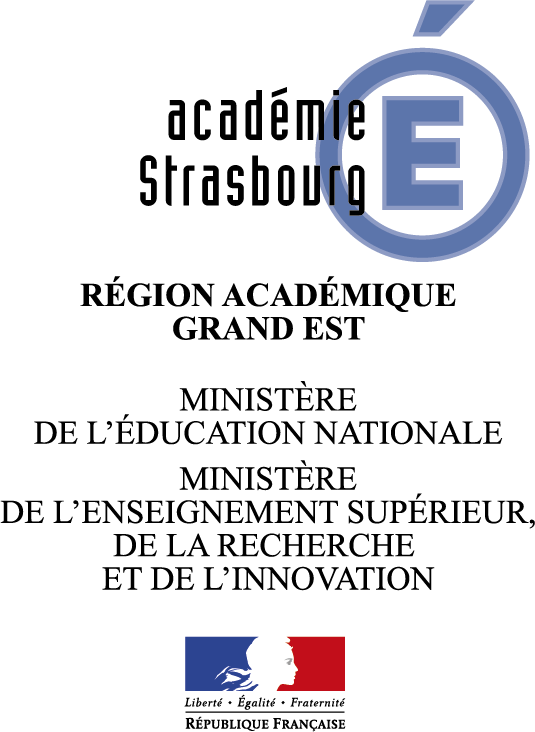 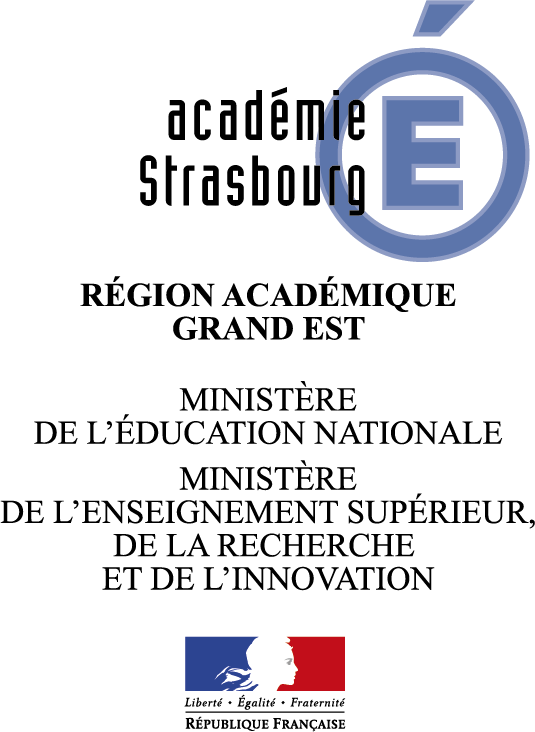 LABELLISATION GENERATION 2024A partir d’un préalable, le cahier des charges est organisé en 4 ITEMS, chacun de ces ITEMS affichant 4 exigences. Les équipes éducatives doivent commenter ces exigences en les amendant d’intentions et de propositions d’actions concrètes.Les ressources pour faciliter la mise en œuvre de la labellisation « Génération 2024 »Développement de projets structurants avec les clubs sportifs du territoire :le partenariat avec le Comité national olympique et sportif français (CNOSF) ;les conventions avec les fédérations  sportives ;un exemple de convention entre une EPLE - AS UNSS/club local :les intervenants extérieurs dans le 1er degré ;l'exemple de convention  1°' degré IA, USEP et CD sportif ;une convention l'éducation physique et pratiques sportives des élèves en situation de handicap ;les actes du colloque  « activités sportives de nature à l'école » ;le rôle éducatif des sports de nature ;les sports de nature en séjour scolaire.Participation aux événements promotionnels olympique et paralympique :la semaine olympique et paralympique : les ressources pédagogiques  CANOPE ; les ressources pédagogiques CNOSF.Accompagnement  ou accueil des sportifs de haut niveau:la note de service n° 2014-071 du 30-4-2014 « Élèves. étudiants et personnels  de l'enseignement  scolaire  et de  l'enseignement  supérieur  »la FOAD dans le réseau grand  INSEPMise à disposition des équipements sportifs aux associations sportives et entreprises locales : Le code de l'éducation les articles : L 212-15, L 213-2-2 , L 214-6-2 modifié par la loi de refondation de  l'école n°2013-595 du 8 juillet 2013 - art 24,25,26. Il prévoit l'utilisation des locaux scolaires proprieties des communes, des conseils départementaux et régionaux en dehors du temps scolaire.le guide MEN « l'accès aux équipements sportifs » ;les  recommandations  et  cahier  des  charges  fonctionnel  concernant  les  besoins  en   équipements  et matériel sportif pour l'EPS de la maternelle au lycée et la pratique des APS ;la partie équipement du pack EPS IA Créteil 94.Autres ressources :le vade-mecum  «  pratiques  sportives  à  l'école  »  ;le programme prévisionnel des actions éducatives DGESCO  ; l'année de !'Olympisme de l'école à l'université ;l'année  du sport  de  l'école  à  l'université ;les activités sportives dans les PEDT ;les actes du colloque sport et handicap de l'école à l'université - ASEU ;les sites du Comité  national olympique  et sportif, Comité paralympique et sportif, du GIP/COJO 2024 ;les sites des fédérations scolaires USEP, UGSEL, UNSS ;les sites des pôles ressources nationaux (PRN  sport,  éducation.  mixités, citoyenneté ; PRN sport  handicap ; PRN sport de nature, PRN sport  santé  bien être) du ministère des sportset de la mission  développement  durable.DECISION MOTIVEE du COPIL sur l’attribution du LABEL “Génération 2024”(réservé au COPIL   /   NE PAS REMPLIR)Ecole :Nom de l’école : Adresse : Coordonnées téléphoniques : Adresse mèl : Nom du porteur de projet :Coordonnées téléphoniques :Dossier à retourner au référent 1er degré de chaque département : Département 67 - Adresse d’envoi : ………………………@ac-strasbourg.fr Département 68 - Adresse d’envoi : ………………………@ac-strasbourg.fr Etablissement scolaire :Nom de l’établissement : Adresse : Coordonnées téléphoniques : Adresse mèl : Nom du porteur de projet :Coordonnées téléphoniques :Dossier à retourner aux IA-IPR EPS : M. CHAVEY Patrick et M. DELOYE Louis Adresse d’envoi : dossiers.eps@ac-strasbourg.frLABELLISATIONOBJECTIF du DISPOSITIFDévelopper les passerelles entre le monde scolaire et le mouvement sportif pour encourager la pratique physique et sportive de tous les jeunes et notamment les jeunes en situation de handicapLABELLISATIONCONDITIONS D’OBTENTION DU LABEL Cahier des chargesPréalable : Respecter les horaires d’EPS prévus dans les programmesDeux objectifs obligatoires :Développer des projets structurants avec les clubs sportifs du territoireParticiper aux évènements promotionnels olympiques et paralympiquesEt un des deux objectifs suivants au choix :Accompagner ou accueillir des sportifs de haut niveauOuvrir équipements sportifs des établissements(Cf. Annexes 1 et 2)LABELLISATIONCALENDRIERChaque école/établissement s’engage à mettre en œuvre ce cahier des charges pour une durée de 3 ansA chaque rentrée scolaire des écoles et établissements sélectionnés recevront à leur tour cette labellisationLABELLISATIONPILOTAGE ET SUIVI DU DISPOSITIFUn comité de pilotage (COPIL) (sous la double autorité recteur/directeur DRDJSCS) sélectionne les écoles et les EPLE souhaitant obtenir la labellisationSelon 2 critères :Pertinence du projet éducatifRespect du cahier des chargesDans le respect de 3 principes :Favoriser le volontariat des écoles et établissements scolairesFavoriser l’autonomie des écoles et établissements, l’accès à de  nouvelles méthodes de partenariat, encourager l’adaptation pertinente aux spécificités localesUne labellisation à chaque rentrée avec du temps pour la mise en œuvre du cahier des chargesPréalable : Respect des horaires EPSPréalable : Respect des horaires EPSEXIGENCES :Joindre un descriptif du planning horaire de l’EPS dans l’école, l’établissement.ITEM 1 : Développement de projets structurants avec les clubs sportifs locauxITEM 1 : Développement de projets structurants avec les clubs sportifs locauxITEM 1 : Développement de projets structurants avec les clubs sportifs locauxITEM 1 : Développement de projets structurants avec les clubs sportifs locauxEXIGENCES :EXIGENCES :Propositions de mise en œuvre par l’équipe éducative :EchéancierOrganiser un évènement commun (portes ouvertes sportives de l’école/EPLE, tournois, exhibitions ou autre animation)Organiser un évènement commun (portes ouvertes sportives de l’école/EPLE, tournois, exhibitions ou autre animation)Réaliser une information de l’offre sportive territoriale des clubs.Réaliser une information de l’offre sportive territoriale des clubs.Signer une convention entre l’école/EPLE et des clubs (AS/Club, sections sportive,/club….)Signer une convention entre l’école/EPLE et des clubs (AS/Club, sections sportive,/club….)Organiser un voyage scolaire à thème sur un évènement sportifOrganiser un voyage scolaire à thème sur un évènement sportifITEM 2 : Participation aux évènements promotionnels olympiques et paralympiquesITEM 2 : Participation aux évènements promotionnels olympiques et paralympiquesITEM 2 : Participation aux évènements promotionnels olympiques et paralympiquesITEM 2 : Participation aux évènements promotionnels olympiques et paralympiquesEXIGENCES :EXIGENCES :Propositions de mise en œuvre par l’équipe éducative :EchéancierOrganiser une action interne à l’école / EPLEOrganiser une action interne à l’école / EPLEOrganiser une action concertée entre l’école/EPLE et les clubs locaux/CDOSOrganiser une action concertée entre l’école/EPLE et les clubs locaux/CDOSFaire intervenir un sportif de haut-niveau (notamment les sportifs paralympiques) sur cette thématique dans l’école/EPLE)Faire intervenir un sportif de haut-niveau (notamment les sportifs paralympiques) sur cette thématique dans l’école/EPLE)Organiser un voyage scolaire à thème sur un site olympiqueOrganiser un voyage scolaire à thème sur un site olympiqueITEM 3: Accompagnement ou accueil des sportifs de haut-niveau (dont jeunes en situation de handicap) code de l’éducation L.331-6, L.332-4 ; code du sport L.211-5, L.221-9ITEM 3: Accompagnement ou accueil des sportifs de haut-niveau (dont jeunes en situation de handicap) code de l’éducation L.331-6, L.332-4 ; code du sport L.211-5, L.221-9ITEM 3: Accompagnement ou accueil des sportifs de haut-niveau (dont jeunes en situation de handicap) code de l’éducation L.331-6, L.332-4 ; code du sport L.211-5, L.221-9ITEM 3: Accompagnement ou accueil des sportifs de haut-niveau (dont jeunes en situation de handicap) code de l’éducation L.331-6, L.332-4 ; code du sport L.211-5, L.221-9EXIGENCES :Propositions de mise en œuvre par l’équipe éducative :Propositions de mise en œuvre par l’équipe éducative :EchéancierAménagement ponctuel pour permettre la participation des élèves aux différentes compétitions fédéralesSections sportives scolaires ou « CHAS » (classe à aménagement sportifAccompagnement des sportifs de haut-niveau (horaires, suivi individualisé, places d‘internat, conventionnement) Mise en place des enseignements à distance pour les SHNITEM 4 : Mise à disposition des équipements sportifs existants dans l’enceinte de l’établissement scolaire aux associations sportives et entreprises locales code de l’éducation L.212-15, L. 213-2-2, L.214-6-2 intégrant l’agenda d’accessibilité programmé AdApITEM 4 : Mise à disposition des équipements sportifs existants dans l’enceinte de l’établissement scolaire aux associations sportives et entreprises locales code de l’éducation L.212-15, L. 213-2-2, L.214-6-2 intégrant l’agenda d’accessibilité programmé AdApITEM 4 : Mise à disposition des équipements sportifs existants dans l’enceinte de l’établissement scolaire aux associations sportives et entreprises locales code de l’éducation L.212-15, L. 213-2-2, L.214-6-2 intégrant l’agenda d’accessibilité programmé AdApITEM 4 : Mise à disposition des équipements sportifs existants dans l’enceinte de l’établissement scolaire aux associations sportives et entreprises locales code de l’éducation L.212-15, L. 213-2-2, L.214-6-2 intégrant l’agenda d’accessibilité programmé AdApEXIGENCES :Propositions de mise en œuvre par l’équipe éducative :Propositions de mise en œuvre par l’équipe éducative :EchéancierDélibération favorable du CA de l’EPLE sur l’ouverture.Signature d’une convention entre l’EPLE, l’association utilisatrice  et la collectivité territoriale propriétaire pour l’ouverture en semaineSignature d’une convention entre l’EPLE, l’association utilisatrice  et la collectivité territoriale propriétaire pour l’ouverture  les WE et les vacances scolairesRéflexion menée sur l’entretien et sur le gardiennage, et/ou sur un projet de travaux d’ouverture indépendante de cet équipement sportifCADRE DE LECTURE ET D’APPRECIATION DES DOSSIERS DE CANDIDATURE « LABELLISATION 2024 » (réservé au COPIL   /   NE PAS REMPLIR)CADRE DE LECTURE ET D’APPRECIATION DES DOSSIERS DE CANDIDATURE « LABELLISATION 2024 » (réservé au COPIL   /   NE PAS REMPLIR)CADRE DE LECTURE ET D’APPRECIATION DES DOSSIERS DE CANDIDATURE « LABELLISATION 2024 » (réservé au COPIL   /   NE PAS REMPLIR)CADRE DE LECTURE ET D’APPRECIATION DES DOSSIERS DE CANDIDATURE « LABELLISATION 2024 » (réservé au COPIL   /   NE PAS REMPLIR)CADRE DE LECTURE ET D’APPRECIATION DES DOSSIERS DE CANDIDATURE « LABELLISATION 2024 » (réservé au COPIL   /   NE PAS REMPLIR)CADRE DE LECTURE ET D’APPRECIATION DES DOSSIERS DE CANDIDATURE « LABELLISATION 2024 » (réservé au COPIL   /   NE PAS REMPLIR)ITEM 1 :ITEM 1 :ITEM 1 :ITEM 1 :ITEM 1 :ITEM 1 :Exploitation(OUI – NON)Nombre d’actions par ExigenceCohérence Exigence / Actions(INS – B –TB)Temporalité de la mise en œuvreCycle entier – 1ère/2ème ou 3ème annéeActions innovantes (OUI – NON)E1E2E3E4Bilan général sur l’ITEM : Bilan général sur l’ITEM : Bilan général sur l’ITEM : Bilan général sur l’ITEM : Bilan général sur l’ITEM : Bilan général sur l’ITEM : ITEM 2 :ITEM 2 :ITEM 2 :ITEM 2 :ITEM 2 :ITEM 2 :Exploitation(OUI – NON)Nombre d’actions par ExigenceCohérence Exigence / Actions(INS – B –TB)Temporalité de la mise en œuvreCycle entier – 1ère/2ème ou 3ème annéeActions innovantes (OUI – NON)E1E2E3E4Bilan général sur l’ITEM : Bilan général sur l’ITEM : Bilan général sur l’ITEM : Bilan général sur l’ITEM : Bilan général sur l’ITEM : Bilan général sur l’ITEM : ITEM 3 :ITEM 3 :ITEM 3 :ITEM 3 :ITEM 3 :ITEM 3 :Exploitation(OUI – NON)Nombre d’actions par ExigenceCohérence Exigence / Actions(INS – B –TB)Temporalité de la mise en œuvreCycle entier – 1ère/2ème ou 3ème annéeActions innovantes (OUI – NON)E1E2E3E4Bilan général sur l’ITEM : Bilan général sur l’ITEM : Bilan général sur l’ITEM : Bilan général sur l’ITEM : Bilan général sur l’ITEM : Bilan général sur l’ITEM : ITEM 4 :ITEM 4 :ITEM 4 :ITEM 4 :ITEM 4 :ITEM 4 :Exploitation(OUI – NON)Nombre d’actions par ExigenceCohérence Exigence / Actions(INS – B –TB)Temporalité de la mise en œuvreCycle entier – 1ère/2ème ou 3ème annéeActions innovantes (OUI – NON)E1E2E3E4Bilan général sur l’ITEM : Bilan général sur l’ITEM : Bilan général sur l’ITEM : Bilan général sur l’ITEM : Bilan général sur l’ITEM : Bilan général sur l’ITEM : Ecole / établissement : Département : Ecole / établissement : Département : Ecole / établissement : Département : Bilan général sur l’ensemble du dossier :Pistes de recommandation ou d’amélioration à entreprendre en cas d’avis favorable ou lors d’un prochain dépôt éventuel suite à un avis défavorableAVIS du COPIL sur l’attribution du LABEL « Génération 2024 »En date du : Le COPIL se prononce pour un AVIS FAVORABLE A LA LABELLISATION  « GENERATION 2024 « Signature RECTORAT                 Signature DRDJSCSEn date du : Le COPIL se prononce pour un AVIS DEFAVORABLE A LA LABELLISATION  « GENERATION 2024 »Signature RECTORAT                 Signature DRDJSCS